История цикла «Компьютерные системы и комплексы»	В 2016 году Кызыл –Кийский горнотехнический колледж им. Т. Кулатова изучил местный рынок труда, выявил нехватку IT-специалистов для регионального развития и на основании этого анализа профессия была открыта и лицензирована специальность «Компьютерные системы и комплексы». Курс проводился на основе учебной программы, разработанной совместно с Ошским технологическим университетом. В 2018 году впервые произведен выпуск выпускников по данной специальности. В 2018 году специальность аккредитована.	В 2016 по 2019 года возглавляла Сейдалиева Фарида Акрамалиевна совместно циклом «КСиК и БУ». 	С 2019 по 2021 года до марта месяца цикл «КСиК» самостоятельно работал во главе Марасулов Атабек Каримовича. В 2019 году при финансировании Азиатского банка развития было проведено исследование местного рынка труда в рамках проекта Министерства образования и науки Кыргызской Республики «Программа развития сектора: Навыки для инклюзивного роста», по специальности «Программное обеспечение вычислительной техники и автоматизированных систем» была открыта как приоритетная специальность. В рамках проекта обновлена ​​материально-техническая база по специальности, преподавателям присвоена профессиональная квалификация. Преподаватели цикла и студенты активно привлекаются во всех сферах жизнедеятельности колледжа, а также на республиканских семинарах по программированию. Студенты участвовали 10 июня в городской ярмарке «Фестиваль приоритетных специальностей»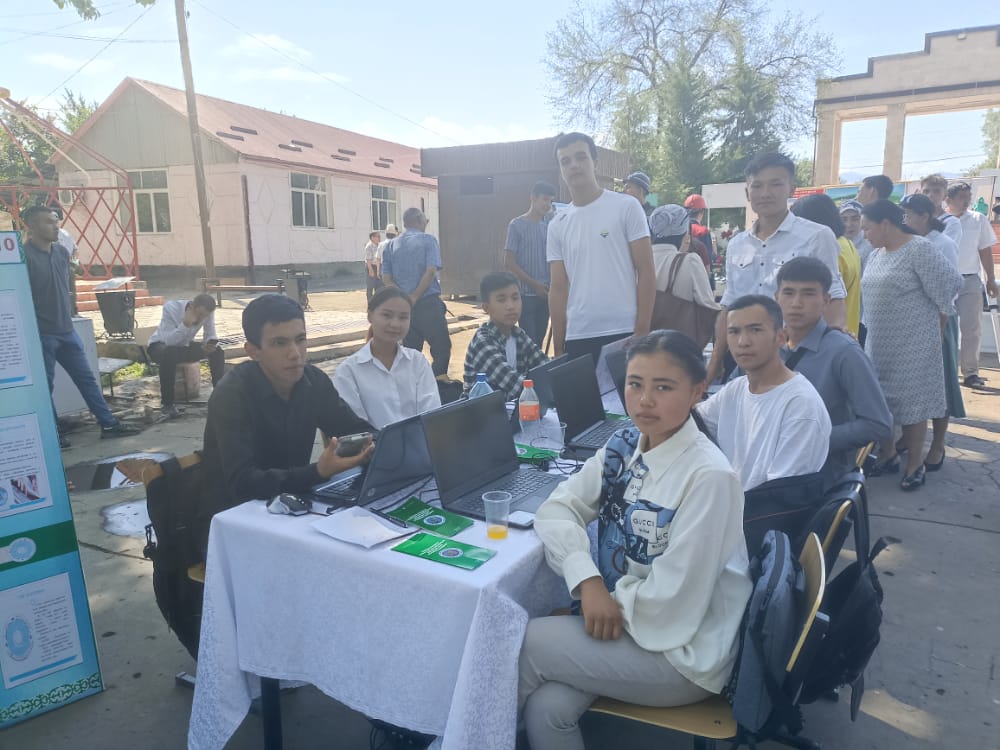 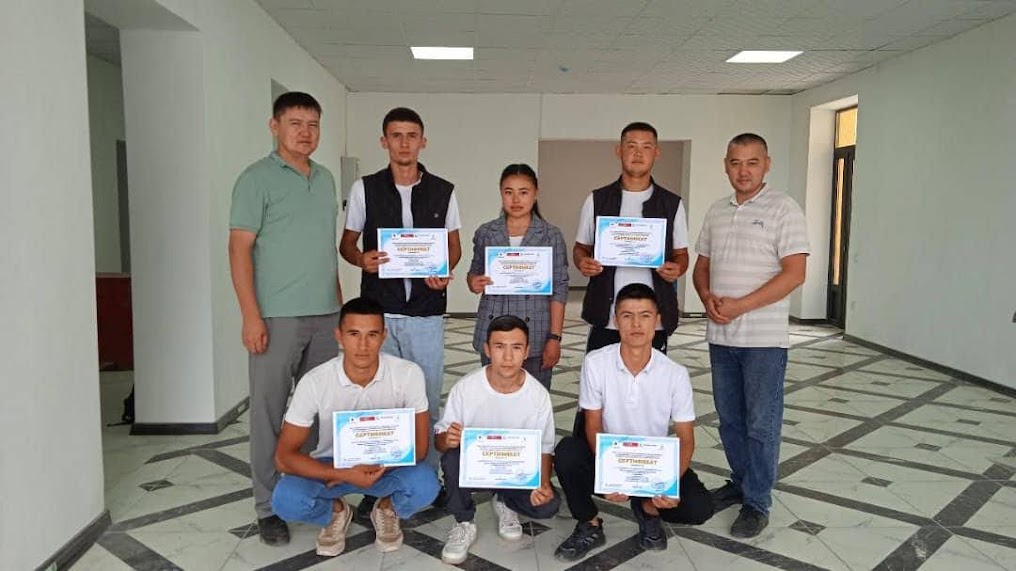 Студенты группы 32-ПОВТАС по проекту «Аракетчил» получили сертификаты по программированию.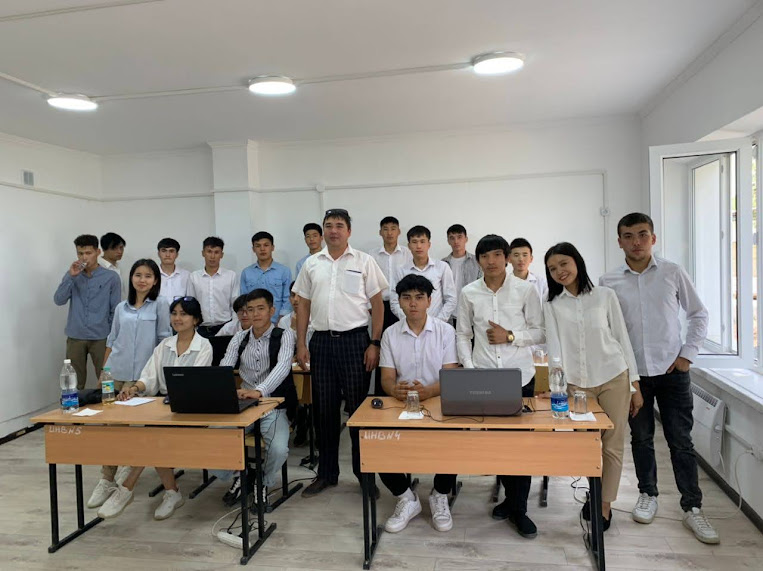 			Выпускники группы 11-КСиК вовремя ГОС экзамена 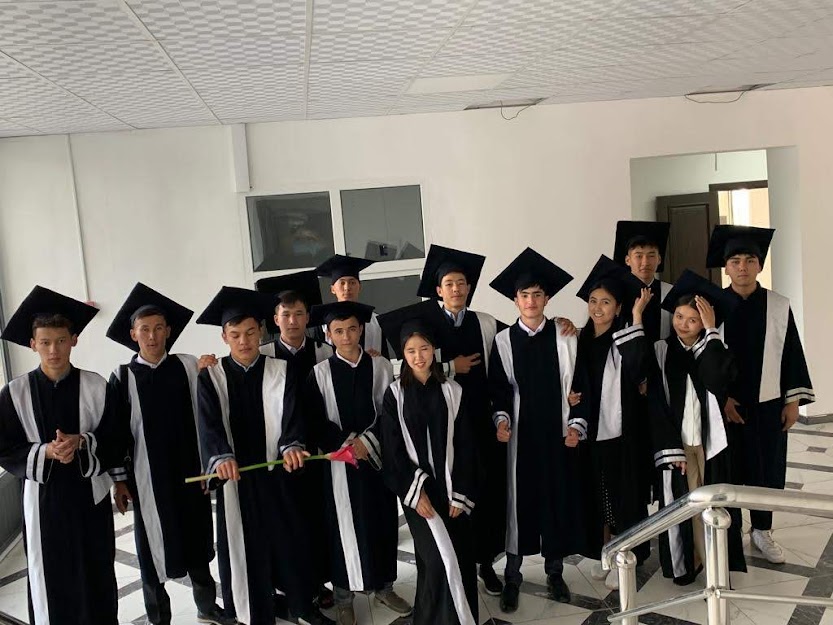 					Выпускники группы 11-КСиК.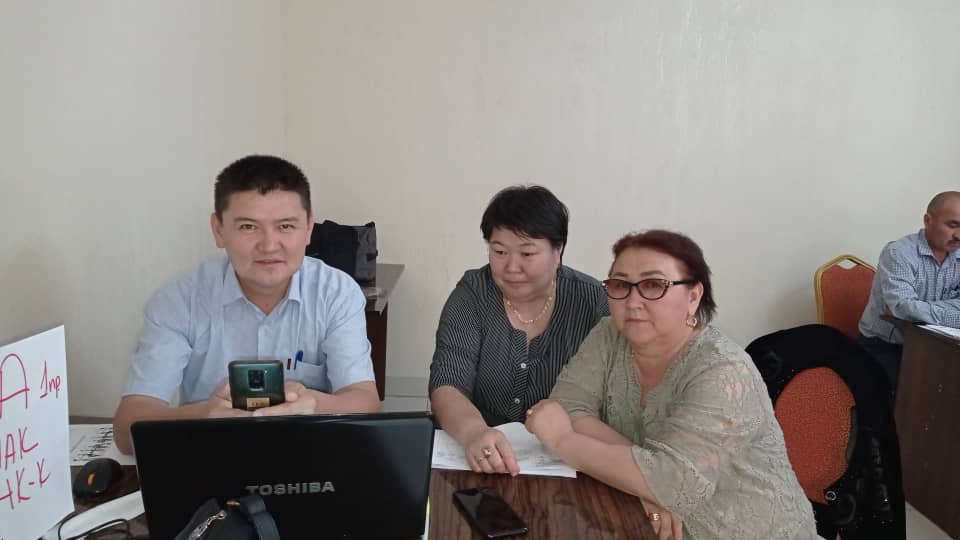 Муратов Д.С. в г. Ош семинаре по разработки «Модульное обучение» 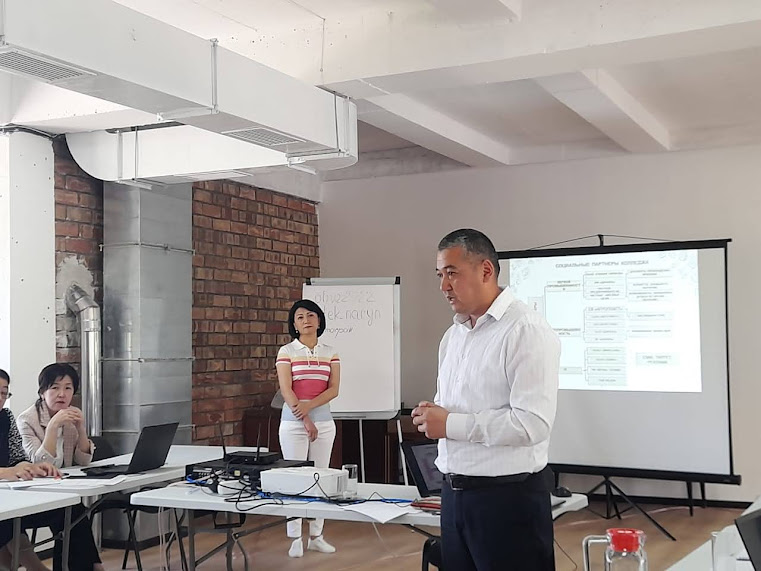 Марасулов А.К. и Хажимаматова Д.А. в г. Бишкек семинаре по разработке «ОРМ».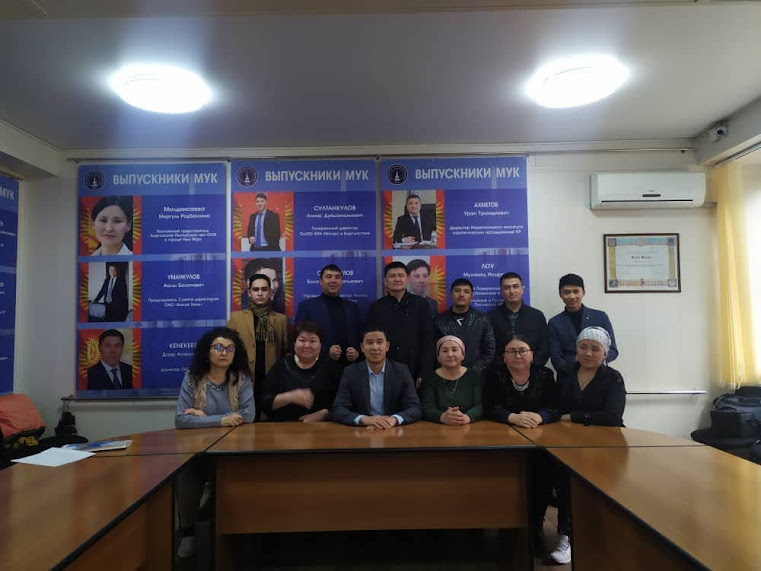 Байбалаев Э.К., Муратов Д.С. и Фарходжон у У. курс повышения квалификация по «ПОВТАС» в г. Бишкек.С 2022 года с апреля заведующей цикла стала Сабирова Нигора Мажиджоновна.Состав цикла состоит из 5 преподавателей:Сегодня цикл называется циклом «Управление IT-технологиями». Цикл полностью отвечает современным требованиям и готов обучать и выпускать компетентных специалистов со статусом ведущего центра опыта. Материально-техническая база оснащена современными компьютерами, ноутбуками, интерактивными панелями, оборудованием для оцифровки и IT.  Общая педагогическая нагрузка нашего цикла «КСиК» и «ПОВТАС»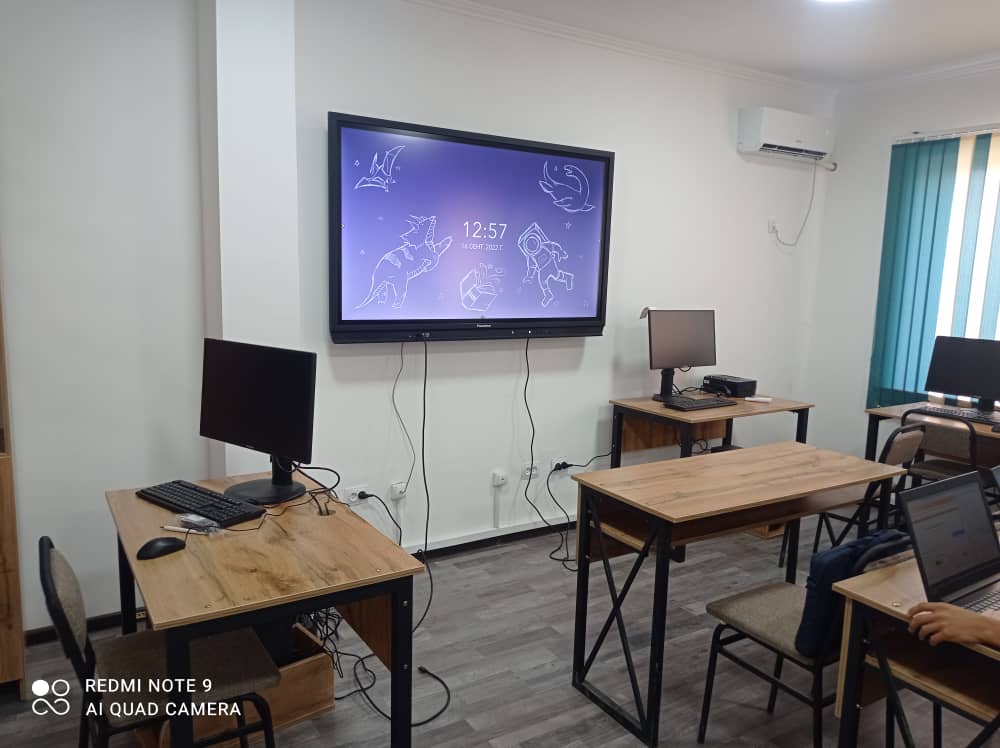 Кабинет № 308 «Бекенд и Фронтенд разработки».Количество студентов и кураторы групп цикла «КСиК».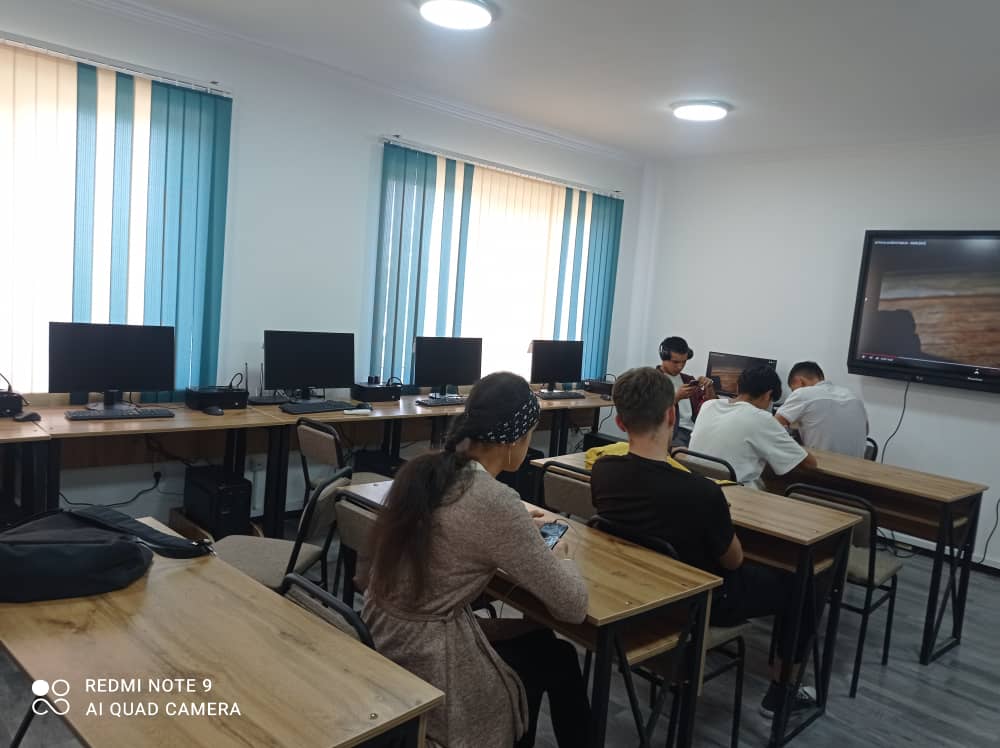 Кабинет №307 Лабораторные кабинет «КСиК».На сегодняшний день планируется увеличить лицензионный лимит по специальности с 125 человек до 250 человек на 2022-23 учебный год в связи с тем, что это востребованная сегодня специальность.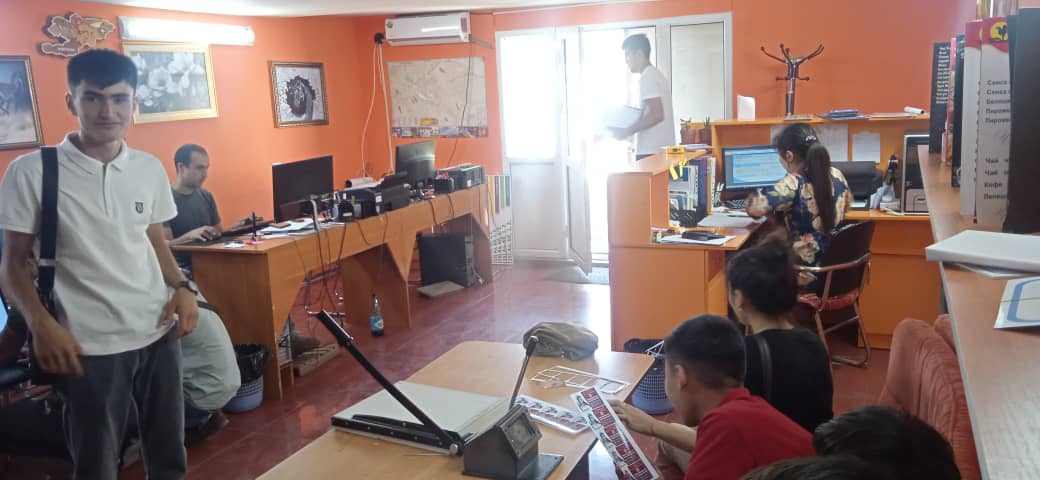 Студенты вовремя ОРМ обучении.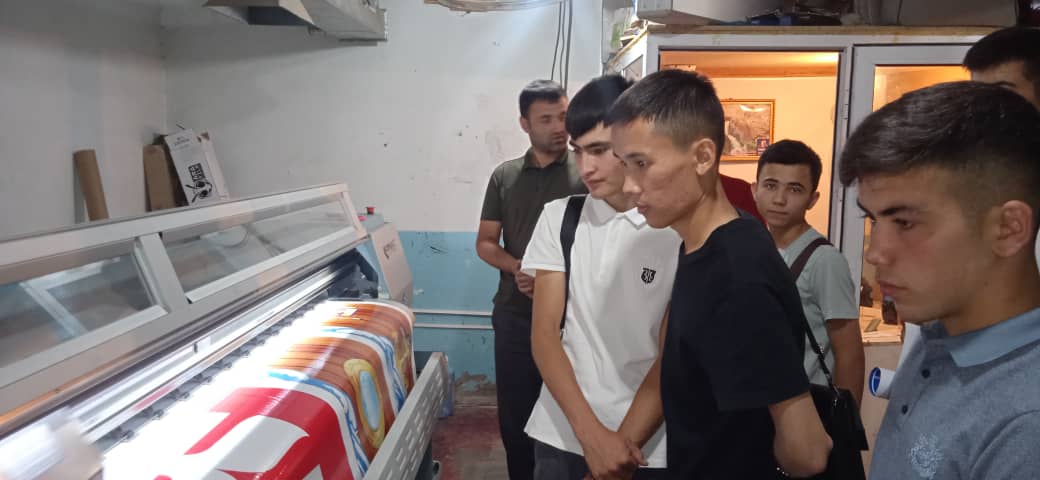 		Студенты вовремя ОРМ обучении.Характеристика сферы профессиональной деятельности выпускника специальности «КСиК» и «ПОВТАС» Выпускник должен быть готов к профессиональной деятельности по разработку, модификации, адаптации, настройке и сопровождению программного обеспечения в качестве техника в организациях (на предприятиях) различной отраслевой направленности независимо от их организационно-правовых форм.Выпускник должен уметь:разрабатывать алгоритм программной реализации поставленной задачи;создавать программный продукт по разработанному алгоритму;выполнять отладку и тестирование программного продукта;оценивать экономическую эффективность созданного программного продукта;осуществлять модификацию, адаптацию и настройку программных продуктов;реализовывать функции сопровождения программных продуктов;осуществлять разработку и сопровождение сетевых приложений;разрабатывать структуру локальной или удаленной базы данных;обеспечивать рациональную эксплуатацию баз данных;обеспечивать эффективное применение пакетов прикладных программ;реализовывать функции программной защиты информации, проектировать и администрировать веб — сайты.Выпускник должен знать:архитектуру и технические характеристики персональных компьютеров;характеристики и возможности языков и сред программирования;технологию разработки программных продуктов;приемы оптимизации алгоритмов, отладки и тестирования программного продукта;технологию проектирования баз данных;организацию структур баз данных;математические методы решения оптимизированных задач;особенности использования технологии «Клиент-сервер» при создании прикладных программ и баз данных;характеристики и особенности эксплуатации локальных вычислительных сетей различных типов;приемы и методы работы в глобальной вычислительной сети;методы программной защиты информации;основные положения действующей нормативной документации;основы организации деятельности промышленного предприятия (организации)управление им;основные показатели производственно-хозяйственной деятельности предприятия (организации).Оборудование приобретено для учебного производственного комплексаИнтерактивные панели Компьютеры View Sonic Ноутбуки для преподавателей Dell  Сумки для ноутбуков Принтер 3/1 Canon Мультифункциональное устройство с автоподачей (МФУ)(принтер/сканер/копир) Компьютерная акустика (колонки) КондиционерыWi-Fi роутеры  Фото аппаратный сканер, формат A3Наушники для компьютераЦветной принтер с системой непрерывной подачи чернилЛаминатор для формата А4Переплетчик для создания брошюр формата до А4.КоммутаторВидеокамераДвухканальный беспроводной микрофонЗеркальный фотоаппаратЭкран для проектора переноснойПортативный проекторНабор на контрактные места колледж осуществляет по следующим направлением по циклу «Компьютерные системы и комплексы» ЛИЗЕНЗИЯ № С2019-0074 от 26.07.2019 гНабор на контрактные места колледж осуществляет по следующим направлением по циклу «Компьютерные системы и комплексы» ЛИЗЕНЗИЯ № С2019-0074 от 26.07.2019 гНабор на контрактные места колледж осуществляет по следующим направлением по циклу «Компьютерные системы и комплексы» ЛИЗЕНЗИЯ № С2019-0074 от 26.07.2019 гНабор на контрактные места колледж осуществляет по следующим направлением по циклу «Компьютерные системы и комплексы» ЛИЗЕНЗИЯ № С2019-0074 от 26.07.2019 гНабор на контрактные места колледж осуществляет по следующим направлением по циклу «Компьютерные системы и комплексы» ЛИЗЕНЗИЯ № С2019-0074 от 26.07.2019 г1230108Компьютерные системы и комплексыКонтрактПредельный контингент Очная :1252230109Программное обеспечение вычислительной техники и автоматизированных системКонтрактПредельный контингент Очная :125Срок обучения: на базе основного общего образования – 2 года 10 мес; на базе среднего общего образования – 1 год 10 мес. Срок обучения: на базе основного общего образования – 2 года 10 мес; на базе среднего общего образования – 1 год 10 мес. Срок обучения: на базе основного общего образования – 2 года 10 мес; на базе среднего общего образования – 1 год 10 мес. Срок обучения: на базе основного общего образования – 2 года 10 мес; на базе среднего общего образования – 1 год 10 мес. Срок обучения: на базе основного общего образования – 2 года 10 мес; на базе среднего общего образования – 1 год 10 мес. №Ф.И.О.Дата рождениеОбразование Квалификация Стаж работы1Сабирова Нигора Мажиджоновна 02.10.1991гВысшее БатГУПреподаватель Информатики72Марасулов Атабек Каримович07.01.1982гМагистр ОшТУИнформационные системы и технологии 163Муратов Данияр Саатбаевич29.10.1986гВысшее КИТЕП БатМУПОВТАС54Нурматов Машрабжон Абдурымжонович08.11.2000гБакалавр РФ г. Магнитогорск МНГТУ им. Носова Электроника и наноэлектроник-5Топиболдиев Юнусжан Шарифжонович11.12.2000гМеждународный казахско-турецкий университет им. Ходжа Ахмед ЯсавиПОВТАС-№Ф.И.О. преподавателейпо контрактуВсего часовСтавки1Сабирова Н.М.6220,862Марасулов А.К.3000,423Муратов Д.С.10741,494Нурматов М.А.9281,295Топиболдиев Ю.Ш.9421,31Всего38665,37№Ф.И.О. ГруппаКурс Количество1Нурматов М.А.КСиК 1 – 22 1 – курс 252Юсупова А.Ж.ПОВТАС 1 – 22 1 – курс 25ИтогИтогИтогИтог501Бакирова А.Т.44 - КСиК2 - курс212Муратов Д.С.45 - ПОВТАС2 - курс233Топиволдиев Ю.Ш.ПОВТАС 2 – 22 2 - курс24ИтогИтогИтогИтог681Марасулов А.К.27 - КСиК3 – курс 132Сабирова Н.М.32/52 - ПОВТАС3 – курс 27ИтогИтогИтогИтог40Общие количество Общие количество Общие количество Общие количество 158